COURSE SYLLABUS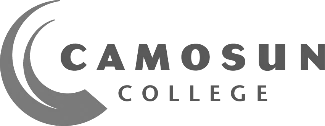 COURSE TITLE:		CLASS SECTION:	001	TERM:		Fall 2022							COURSE CREDITS:  							DELIVERY METHOD(S):	Classes will be lecture format with discussions.  Students will be expected to read the assigned chapter(s) and participate.<HOLD FOR 2021F COVID-19 LANGUAGE>Camosun College requires mandatory attendance for the first class meeting of each course. If you do not attend, and do not provide your instructor with a reasonable explanation in advance, you will be removed from the course and the space offered to the next waitlisted student.INSTRUCTOR DETAILSNAME:	Raymond Lonsdale MA (CRIM)		EMAIL:		LonsdaleR@Camosun.bc.caOFFICE:		210 Young				HOURS:		Wednesday 12:00 – 13:00 or by appointmentAs your course instructor, I endeavour to provide an inclusive learning environment. However, if you experience barriers to learning in this course, do not hesitate to discuss them with me. Camosun College is committed to identifying and removing institutional and social barriers that prevent access and impede success.CALENDAR DESCRIPTIONPREREQUISITE(S):CO-REQUISITE(S): EXCLUSION(S):	COURSE LEARNING OUTCOMES / OBJECTIVESREQUIRED MATERIALS & RECOMMENDED PREPARATION / INFORMATIONTextbook: Griffiths, C.T. (2011) Canadian Criminal Justice, A Primer. 6th Ed., Nelson.Recommended: 	Writing Reference Manual for the Criminal Justice ProgramCriminal Code of CanadaCOURSE SCHEDULE, TOPICS, AND ASSOCIATED PREPARATION / ACTIVITY / EVALUATIONThe following schedule and course components are subject to change with reasonable advance notice, as deemed appropriate by the instructor.  Topics and DatesStudents registered with the Centre for Accessible Learning (CAL) who complete quizzes, tests, and exams with academic accommodations have booking procedures and deadlines with CAL where advanced noticed is required. Deadlines scan be reviewed on the CAL exams page.  http://camosun.ca/services/accessible-learning/exams.htmlEVALUATION OF LEARNINGCOURSE GUIDELINES & EXPECTATIONSThought and Discussion TopicsCanadian Criminal Justice and Mental Illness: Studies indicate that one in three Canadian’s will experience mental illness in their life time (“Mental Awareness week”, 2017).  Many will suffer in silence and many others will be unable to receive/access adequate care. Pick once area within the CJS and discuss how individuals with mental illness are treated.The Youth Justice System: The YJS deals with 12-17 year olds in trouble with the law. It uses a rehabilitative method to deal with youth. It makes sure the youth are provided with meaningful consequences for their actions and then reintegrates them back into society. Discuss whether the Youth Justice System is too lenient or fair and equitable.  Criminal Justice and Indigenous Persons: Discuss why it would be important for persons who work in the criminal justice system to have a historical and contemporary understanding of Indigenous Persons. Private vs Public Police: Discuss whether or not you agree with the following statement: “As the cost of Public police continues to rise there is an argument for an increase in the role and numbers of Private Security Officers”.  Wrongful convictions: Wrongful convictions are a problem that continues to plague our criminal justice system. Although each case is different, identifying the commonalities among the cases is important for preventing future cases.  Identify to persons who have been wrongfully convicted (go to www.cbc.ca/news/canada/canada-s-wrongful-convictions-1.783998 and discuss the similarities and differences that led to the wrongful convictions and identify no more than three recommendations that could be made from the case studies that might reduce the likelihood of wrongful convictions in the future.Criminal Justice Process SynthesisYou are required to apply the knowledge gained in the course by guiding a criminally accused person through the criminal justice process from the point of arrest to release from the correctional system and reintegration back into society. This assignment consists of four (4) parts.  Part 1: Criminal Profile – create a fictional profile of your offender, including photo, family background, criminal history, employment and education information, and other relevant background information (10%). Part 2:  Police Report – write a police report on your offender for the offence (indictable but not murder) they have committed. This will include all information that police generally provide in the report to forward to Crown Counsel.  The offence you have chosen must have taken place in British Columbia (20%). Part 3: Court / Pre-Sentence Report – write a pre-sentence report on your offender with all of information required to assist the court with sentencing.  (20%). Part 4: Parole Report – write a parole summary submission for your offender.   (10%).  How you paper will be marked: 1) Content.  This includes how well you articulate your thesis statement or your central idea or position; knowledge of the subject and how well you support your statement with facts by referring to the literature. 2) Organization: I am looking for an introduction, body and a conclusion.  I am looking for a logical presentation of the more important parts with fully developed paragraphs with proper sentence flow3) Mechanics: That is, the quality of your writing including grammar and punctuation.  Please avoid using described as slang (e.g. cop vs. police officer), colloquial (e.g. referring to taking drugs as a ‘fix”) or cliché’ (e.g. time heals all wounds)4) Referencing: references are cited using the APA format in a separate reference page.  Only those resources within the body of the paper are to be listed in the reference page.  References are to come from a variety of sources (e.g. journals, reports, agency data, books, etc.) and should reflect Canadian content.5) Format: Minimum 3 pages and Maximum 5 pages in length for Thought and Discussion paper.  To be typed, one or two sided, double spaced, unbound, stapled in the top left corner, title page, cover page, number pages, 1” margin, Times New Roman font, 12 pitch. 6) It is to be handed to me at the beginning of class.  Do not mail it to me, email it to me, drop it off in my office, slide it under my door or ask someone else to deliver it to class.  Penalty for a late paper will be assessed at 20% per week. Students having a legitimate (as defined by the instructor) concern about meeting due date should consult with the instructor well in advance. SCHOOL OR DEPARTMENTAL INFORMATIONSTUDENT RESPONSIBILITYEnrolment at Camosun assumes that the student will become a responsible member of the College community. As such, each student will display a positive work ethic, assist in the preservation of College property, and assume responsibility for their education by researching academic requirements and policies; demonstrating courtesy and respect toward others; and respecting expectations concerning attendance, assignments, deadlines, and appointments.SUPPORTS AND SERVICES FOR STUDENTSCamosun College offers a number of services to help you succeed in and out of the classroom. For a detailed overview of the supports and services visit http://camosun.ca/students/.If you have a mental health concern, please contact Counselling to arrange an appointment as soon as possible. Counselling sessions are available at both campuses during business hours. If you need urgent support after-hours, please contact the Vancouver Island Crisis Line at 1-888-494-3888 or call 911.COLLEGE-WIDE POLICIES, PROCEDURES, REQUIREMENTS, AND STANDARDSAcademic Accommodations for Students with DisabilitiesThe College is committed to providing appropriate and reasonable academic accommodations to students with disabilities (i.e. physical, depression, learning, etc). If you have a disability, the Centre for Accessible Learning (CAL) can help you document your needs, and where disability-related barriers to access in your courses exist, create an accommodation plan. By making a plan through CAL, you can ensure you have the appropriate academic accommodations you need without disclosing your diagnosis or condition to course instructors. Please visit the CAL website for contacts and to learn how to get started: http://camosun.ca/services/accessible-learning/ Academic Integrity Please visit http://camosun.ca/about/policies/education-academic/e-1-programming-and-instruction/e-1.13.pdf for policy regarding academic expectations and details for addressing and resolving matters of academic misconduct. Academic Progress Please visit http://camosun.ca/about/policies/education-academic/e-1-programming-and-instruction/e-1.1.pdf for further details on how Camosun College monitors students’ academic progress and what steps can be taken if a student is at risk of not meeting the College’s academic progress standards. Course Withdrawals Policy Please visit http://camosun.ca/about/policies/education-academic/e-2-student-services-and-support/e-2.2.pdf for further details about course withdrawals. For deadline for fees, course drop dates, and tuition refund, please visit http://camosun.ca/learn/fees/#deadlines.Grading Policy Please visit http://camosun.ca/about/policies/education-academic/e-1-programming-and-instruction/e-1.5.pdf for further details about grading.   Grade Review and AppealsPlease visit http://camosun.ca/about/policies/education-academic/e-1-programming-and-instruction/e-1.14.pdf for policy relating to requests for review and appeal of grades.   Mandatory Attendance for First Class Meeting of Each Course Camosun College requires mandatory attendance for the first class meeting of each course. If you do not attend, and do not provide your instructor with a reasonable reason in advance, you will be removed from the course and the space offered to the next waitlisted student. For more information, please see the “Attendance” section under “Registration Policies and Procedures” (http://camosun.ca/learn/calendar/current/procedures.html) and the Grading Policy at http://camosun.ca/about/policies/education-academic/e-1-programming-and-instruction/e-1.5.pdf. Medical / Compassionate WithdrawalsStudents who are incapacitated and unable to complete or succeed in their studies by virtue of serious and demonstrated exceptional circumstances may be eligible for a medical/compassionate withdrawal. Please visit http://camosun.ca/about/policies/education-academic/e-2-student-services-and-support/e-2.8.pdf to learn more about the process involved in a medical/compassionate withdrawal.  Sexual Violence and Misconduct Camosun is committed to creating a campus culture of safety, respect, and consent.  Camosun’s Office of Student Support is responsible for offering support to students impacted by sexual violence.  Regardless of when or where the sexual violence or misconduct occurred, students can access support at Camosun. The Office of Student Support will make sure students have a safe and private place to talk and will help them understand what supports are available and their options for next steps. The Office of Student Support respects a student’s right to choose what is right for them. For more information see Camosun’s Sexualized Violence and Misconduct Policy: http://camosun.ca/about/policies/education-academic/e-2-student-services-and-support/e-2.9.pdf and camosun.ca/sexual-violence. To contact the Office of Student Support: oss@camosun.ca or by phone: 250-370-3046 or 250-3703841Student Misconduct (Non-Academic)Camosun College is committed to building the academic competency of all students, seeks to empower students to become agents of their own learning, and promotes academic belonging for everyone. Camosun also expects that all students to conduct themselves in a manner that contributes to a positive, supportive, and safe learning environment. Please review Camosun College’s Student Misconduct Policy at http://camosun.ca/about/policies/education-academic/e-2-student-services-and-support/e-2.5.pdf to understand the College’s expectations of academic integrity and student behavioural conduct.  WEEK #1WedSep 7Intro  - Chapter 1 -  Foundations of Criminal Justice WEEK #2Mon12-SeptChapter 1 -  Foundations of Criminal Justice Wed14 - SepChapter 2 Understanding the CJSWEEK #3Mon19-SepChapter 2 -  Understanding the CJS Wed21- SepChapter 3 – Considerations in the Study of Criminal Justice Criminal Profile Due for Synthesis ProjectWEEK #4Mon26-SepChapter 3 – Considerations in the Study of Criminal Justice Wed28-SepChapter 4 -   The Structure and Roles of the Police WEEK #5Mon3-OctChapter 4 -   The Structure and Roles of the Police Wed5-OctChapter 5 -  Police Powers and Decision Making WEEK #6Mon10-OctChapter 5 -  Police Powers and Decision Making Wed12-OctChapter 6 - Police Strategies Police Report Due for Synthesis Project WEEK #7Mon17-OctChapter 6 - Police Strategies Wed19-OctChapter 7 - Structure and Operation of the Criminal CourtsWEEK #8Mon24-OctMid-Term Exam – In Class Wed26-OctChapter 7 - Structure and Operation of the Criminal CourtsWEEK #9Mon31-OctChapter 8 -  The Prosecution of Criminal Cases Wed2-NovChapter 8 -  The Prosecution of Criminal Cases WEEK #10Mon7-NovChapter 9 - Sentencing  Wed09-NovChapter 9 - Sentencing  Week #11Mon14-NovChapter 10 - Corrections in the CommunityWed16-NovChapter 10 - Corrections in the Community Thought Discussion Paper DueWeek # 12Mon21-NovChapter 11 - Correctional InstitutionsWed23-NovChapter 11 - Correctional InstitutionsWeek #13Mon28-NovChapter 12 - Release, Re-entry and Reintegration Wed30-NovChapter 12 - Release, Re-entry and Reintegration Court / Pre-Sentence Report Due for Synthesis ProjectWeek #14Mon5-DecChapter 13 - The Youth Justice SystemWed7-DecChapter 13 - The Youth Justice SystemParole Submission for Synthesis Project DueDESCRIPTIONWEIGHTINGMid Term - in class on Oct 24 and 26.Midterm to be done in class and will cover lectures and Chapters 1 through 6 inclusive.30%Final Exam – during exam schedule.  Exam will cover Chapter 7 -14 inclusive.30%Discussion Paper 1:  You will be required to choose 1 discussion topics from the selections below –  Due on Nov 16, 202210%Synthesis Project: You are required to apply the knowledge gained in the course by guiding a criminally accused person through the criminal justice process from the point of arrest to release from the correctional system and reintegration back into society. 20%Participation10%TOTAL100%If you have a concern about a grade you have received for an evaluation, please come and see me as soon as possible. Refer to the Grade Review and Appeals policy for more information.http://camosun.ca/about/policies/education-academic/e-1-programming-and-instruction/e-1.14.pdfAcademic Advisinghttp://camosun.ca/advisingAccessible Learninghttp://camosun.ca/accessible-learningCounsellinghttp://camosun.ca/counsellingCareer Serviceshttp://camosun.ca/coopFinancial Aid and Awardshttp://camosun.ca/financialaidHelp Centres (Math/English/Science)http://camosun.ca/help-centresIndigenous Student Supporthttp://camosun.ca/indigenousInternational Student Supporthttp://camosun.ca/international/Learning Skillshttp://camosun.ca/learningskillsLibraryhttp://camosun.ca/services/library/Office of Student Supporthttp://camosun.ca/ossOmbudspersonhttp://camosun.ca/ombudsRegistration http://camosun.ca/registrationTechnology Supporthttp://camosun.ca/itsWriting Centrehttp://camosun.ca/writing-centreChanges to this syllabus: Every effort has been made to ensure that information in this syllabus is accurate at the time of publication. The College reserves the right to change courses if it becomes necessary so that course content remains relevant. In such cases, the instructor will give the students clear and timely notice of the changes.